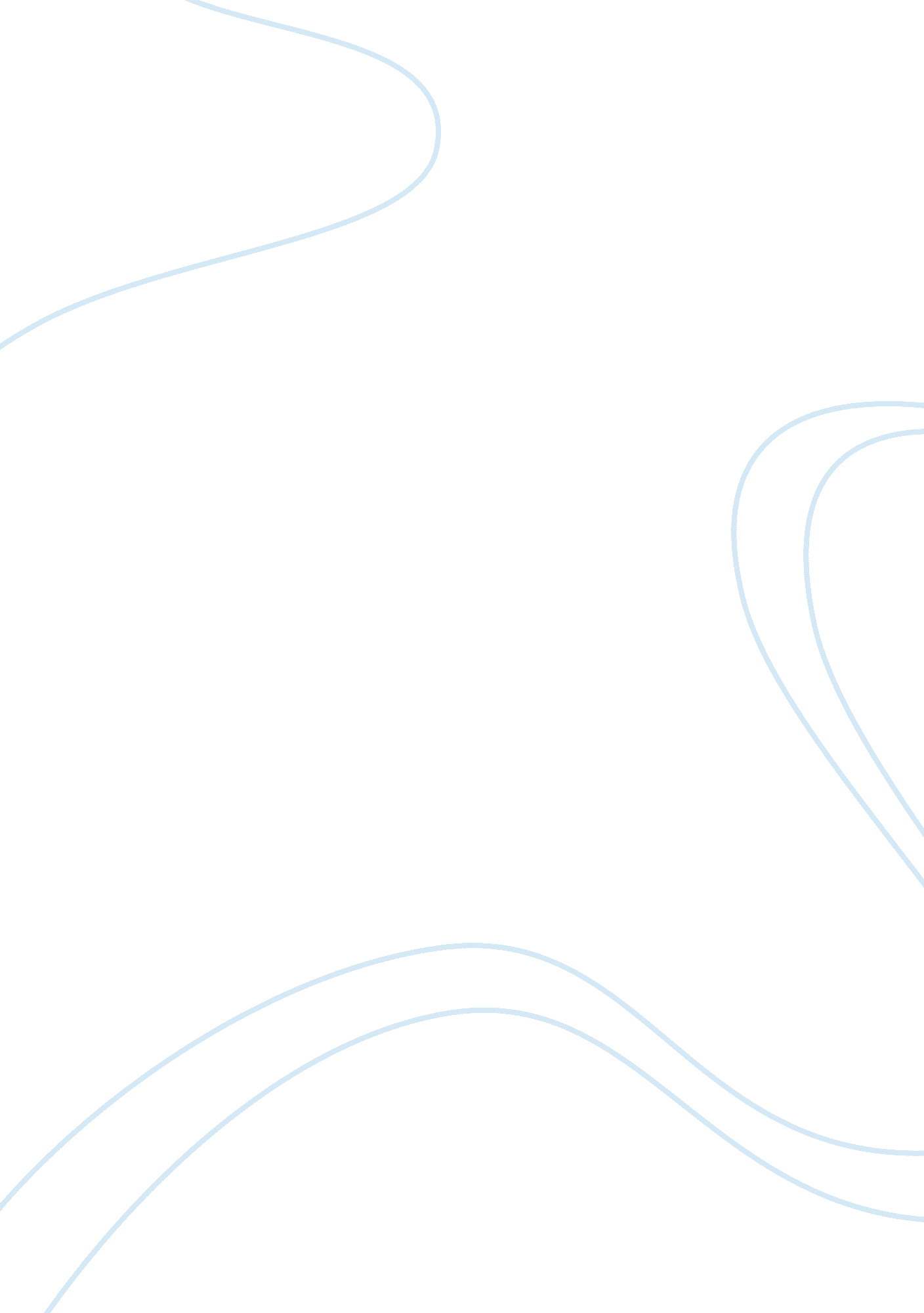 Job application sampleDesign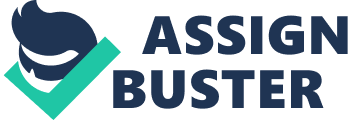 While there I developed my skills in using professional footwear and interacting with customers, I have learned many things to be a great web designer. During my study years in Raffles College, I have learned to use many designing software and developed my creativity. I've joined many competitions during my college years and have won some, such as the runner up of Young Designer 2011 competition that takes place in Malaysia and also 2nd winner of Singapore Web Festival 2012 last year. Besides developing my web designing skills, I also took many foreign languages during my college years. And by now, I can speak 6 languages, these are: English, Chinese, Indonesian, Korean, French and Spanish. With all my skills and experiences, I would Like to continue and develop my skills and knowledge In your company. I can promise that meeting with me will not be a waste of time. I can be contacted via email at[email protected]Com or my phone number 0168447028. I look forward to receive reply from your company soon and I will be available to interview in start from 10 October until 20 October this year. Thank you. Sincerely, Job Application Sample - Web Designer By equality[email protected]Com I will be graduating from Raffles College Singapore with a bachelor degree in web design and am interested in opportunities at Cyclic Creative. I have worked as an intern with Web D-sign company for the past two summers as designing software and developed my creativity. Vive Joined many competitions all my skills and experiences, I would like to continue and develop my skills and knowledge in your company. 